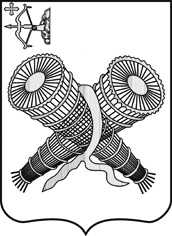 СЛОБОДСКАЯ  ГОРОДСКАЯ  ДУМАРЕШЕНИЕ18.01.2024                                                                                                                                № 42/274г. Слободской Кировской областиО внесении изменений в решение Слободской городской Думы от 23.12.2020 № 73/528 «Об утверждении Положения о комиссии по делам несовершеннолетних и защите их прав города Слободского»	На основании Федерального закона от 06.10.2003 №131-ФЗ «Об общих принципах организации местного самоуправления в Российской Федерации», Федерального закона от 24.06.1999 №120-ФЗ «Об основах системы профилактики безнадзорности и правонарушений несовершеннолетних», «Примерного положения о комиссиях по делам несовершеннолетних и защите их прав» утвержденного постановлением Правительства Российской Федерации от 06.11.2013 № 995 (с последующими изменениями), Закона Кировской области от 25.11.2010 №578-ЗО «О комиссиях по делам несовершеннолетних и защите их прав в Кировской области» (с последующими изменениями), Устава города СлободскогоСЛОБОДСКАЯ ГОРОДСКАЯ ДУМА РЕШИЛА:	1. Внести в решение Слободской городской Думы от 23.12.2020 № 73/528 «Об утверждении Положения о комиссии по делам несовершеннолетних и защите их прав города Слободского» следующие изменения:1) пункт 5.1 части 5 изложить в следующей редакции:«5.1. Численный состав комиссии утверждается решением Слободской городской Думы. Численный состав комиссии по делам несовершеннолетних и защите их прав города Слободского должен быть не менее 9 человек и не более 21 человека. Персональный состав комиссии утверждается главой города Слободского.»;2) пункт 5.2 части 5 изложить в следующей редакции:«5.2. В состав комиссии входят: председатель комиссии, заместитель (заместители) председателя комиссии, ответственный секретарь комиссии и члены комиссии, наделённые правами и обязанностями в соответствии с их статусом, определённым действующим законодательством.	Председатель комиссии является заместителем главы администрации города по профилактике правонарушений и социальным вопросам.	Председатель комиссии несёт персональную ответственность за организацию работы комиссии и представление отчетности о состоянии профилактики безнадзорности и правонарушений несовершеннолетних в соответствии с законодательством Российской Федерации и Кировской области.	Членами комиссии являются руководители (их заместители) органов и учреждений системы профилактики, а также могут быть представители иных государственных (муниципальных) органов и учреждений, представители общественных объединений, религиозных конфессий, граждане, имеющие опыт работы с несовершеннолетними, депутаты Слободской городской Думы, другие заинтересованные лица.Председателем, заместителем председателя, ответственным секретарем и членом комиссии может быть гражданин Российской Федерации, достигший возраста 21 года.Ответственный секретарь комиссии и иные члены комиссии, осуществляющие свою профессиональную деятельность на постоянной основе, являются муниципальными служащими.».	2. Решение вступает в силу со дня принятия.Глава города Слободского			И.В. ЖелваковаПредседатель Слободскойгородской Думы	                              		З.А. Баранова